PRIIMTI TEKSTAIP8_TA(2016)0340Trišalis socialinių reikalų aukščiausiojo lygio susitikimas ekonomikos augimo ir užimtumo klausimais***Užimtumo ir socialinių reikalų komitetasPE584.2372016 m. rugsėjo 14 d. Europos Parlamento teisėkūros rezoliucija dėl Tarybos sprendimo dėl trišalio socialinių reikalų aukščiausiojo lygio susitikimo ekonomikos augimo ir užimtumo klausimais, kuriuo panaikinamas Sprendimas 2003/174/EB, projekto (05820/2014 – C8-0164/2016 – 2013/0361(APP))(Speciali teisėkūros procedūra: pritarimas)Europos Parlamentas,–	atsižvelgdamas į Tarybos sprendimo projektą (05820/2014),–	atsižvelgdamas į prašymą dėl pritarimo, kurį Taryba pateikė pagal Sutarties dėl Europos Sąjungos veikimo 352 straipsnio 1 dalį (C8-0164/2016),–	atsižvelgdamas į 2014 m. balandžio 15 d. tarpinę rezoliuciją dėl pasiūlymo dėl Tarybos sprendimo dėl trišalio socialinių reikalų aukščiausiojo lygio susitikimo ekonomikos augimo ir užimtumo klausimais,–	atsižvelgdamas į Darbo tvarkos taisyklių 99 straipsnio 1 dalies pirmą ir trečią pastraipas,–	atsižvelgdamas į Užimtumo ir socialinių reikalų komiteto rekomendaciją (A8-0252/2016),1.	pritaria Tarybos sprendimo projektui;2.	paveda Pirmininkui perduoti Parlamento poziciją Tarybai, Komisijai ir nacionaliniams parlamentams.Europos Parlamentas2014-2019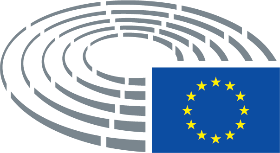 